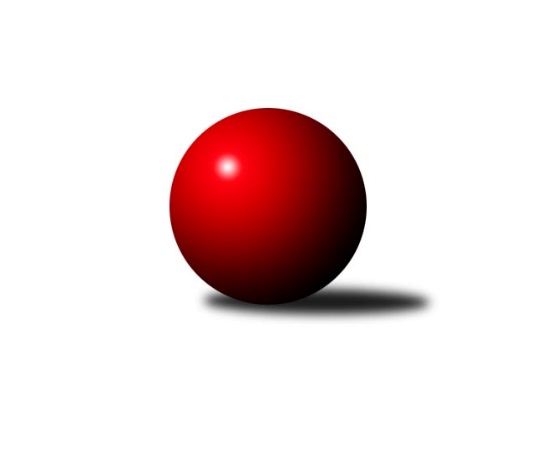 Č.24Ročník 2022/2023	6.4.2023Nejlepšího výkonu v tomto kole: 2889 dosáhlo družstvo: Hylváty AVýchodočeská divize 2022/2023Výsledky 24. kolaSouhrnný přehled výsledků:Č. Kostelec B	- Solnice A	10:6	2645:2605		6.4.Nová Paka A	- Zálabák Smiřice A	6:10	2717:2735		6.4.D. Králové n. L. A	-  Loko. Trutnov B	10:6	2763:2710		6.4. Rokytnice n. J. A	- Rychnov n. Kn. B	15:1	2713:2638		6.4.Třebechovice p. O. A	- Loko Č. Třebová A	6:10	2541:2605		6.4.Náchod B	- Hylváty A	4:12	2836:2889		6.4.Tabulka družstev:	1.	Loko Č. Třebová A	22	15	0	7	218 : 134 	 2691	30	2.	D. Králové n. L. A	22	15	0	7	209 : 143 	 2684	30	3.	Nová Paka A	23	14	1	8	214 : 154 	 2660	29	4.	Rokytnice n. J. A	23	14	1	8	213 : 155 	 2645	29	5.	Dobruška A	22	13	1	8	199 : 153 	 2658	27	6.	Hylváty A	22	12	0	10	182 : 170 	 2646	24	7.	Zálabák Smiřice A	23	12	0	11	190 : 178 	 2646	24	8.	Č. Kostelec B	22	12	0	10	180 : 172 	 2604	24	9.	Náchod B	24	11	0	13	196 : 188 	 2678	22	10.	Loko. Trutnov B	23	9	0	14	154 : 214 	 2622	18	11.	Solnice A	22	7	0	15	135 : 217 	 2592	14	12.	Třebechovice p. O. A	23	6	0	17	142 : 226 	 2608	12	13.	Rychnov n. Kn. B	23	5	1	17	120 : 248 	 2571	11Podrobné výsledky kola:	 Č. Kostelec B	2645	10:6	2605	Solnice A	Tomáš Adamů	 	 190 	 229 		419 	 2:0 	 405 	 	192 	 213		Rudolf Stejskal	Tomáš Kincl	 	 193 	 219 		412 	 0:2 	 440 	 	222 	 218		Milan Hrubý	Jakub Wenzel	 	 250 	 215 		465 	 2:0 	 380 	 	194 	 186		Daniel Luščák	Josef Macek	 	 222 	 197 		419 	 0:2 	 485 	 	233 	 252		Pavel Píč	Daniel Bouda	 	 238 	 234 		472 	 0:2 	 481 	 	246 	 235		Tomáš Hrubý	Petr Linhart	 	 224 	 234 		458 	 2:0 	 414 	 	203 	 211		Martin Nosekrozhodčí: Michal VlčekNejlepší výkon utkání: 485 - Pavel Píč	 Nová Paka A	2717	6:10	2735	Zálabák Smiřice A	Jaromír Erlebach	 	 214 	 220 		434 	 0:2 	 447 	 	222 	 225		Michal Janeček	Vojtěch Kazda	 	 249 	 246 		495 	 2:0 	 441 	 	232 	 209		Jiří Hroneš	Milan Ringel	 	 211 	 239 		450 	 0:2 	 486 	 	252 	 234		Martin Kamenický	Jan Šmidrkal	 	 241 	 220 		461 	 2:0 	 443 	 	208 	 235		Radek Urgela	Dobroslav Lánský *1	 	 193 	 237 		430 	 2:0 	 429 	 	219 	 210		Martin Ivan	Jiří Bajer	 	 233 	 214 		447 	 0:2 	 489 	 	248 	 241		Martin Hažvarozhodčí: Dobroslav Lánskýstřídání: *1 od 41. hodu Jan RingelNejlepší výkon utkání: 495 - Vojtěch Kazda	 D. Králové n. L. A	2763	10:6	2710	 Loko. Trutnov B	Petr Janeček	 	 264 	 204 		468 	 2:0 	 444 	 	209 	 235		Jan Kyncl	Martin Šnytr	 	 243 	 240 		483 	 0:2 	 495 	 	237 	 258		Martin Khol	Ladislav Zívr	 	 220 	 250 		470 	 2:0 	 446 	 	222 	 224		Jaroslav Jeníček	Luděk Horák	 	 221 	 238 		459 	 0:2 	 473 	 	243 	 230		Miloš Veigl	Ivan Vondráček	 	 228 	 237 		465 	 0:2 	 466 	 	246 	 220		Tereza Bendová	Lukáš Blažej	 	 215 	 203 		418 	 2:0 	 386 	 	183 	 203		Karel Kratochvílrozhodčí: Lukáš BlažejNejlepší výkon utkání: 495 - Martin Khol	  Rokytnice n. J. A	2713	15:1	2638	Rychnov n. Kn. B	Jan Mařas	 	 229 	 217 		446 	 2:0 	 421 	 	211 	 210		Jiří Pácha	Zdeněk Novotný st.	 	 247 	 213 		460 	 1:1 	 460 	 	238 	 222		Lukáš Pacák	Pavel Hanout	 	 251 	 229 		480 	 2:0 	 447 	 	218 	 229		Michal Kala	Petr Mařas	 	 207 	 232 		439 	 2:0 	 435 	 	223 	 212		Václav Buřil	Milan Valášek	 	 240 	 210 		450 	 2:0 	 448 	 	215 	 233		Jan Kopecký	Slavomír Trepera	 	 243 	 195 		438 	 2:0 	 427 	 	203 	 224		Petr Gálusrozhodčí: Pavel HanoutNejlepší výkon utkání: 480 - Pavel Hanout	 Třebechovice p. O. A	2541	6:10	2605	Loko Č. Třebová A	Luděk Moravec	 	 195 	 212 		407 	 0:2 	 469 	 	227 	 242		Jan Kmoníček	Lenka Peterová	 	 196 	 221 		417 	 2:0 	 393 	 	193 	 200		Petr Holanec	Jiří Bek	 	 208 	 239 		447 	 2:0 	 439 	 	233 	 206		Jakub Sokol	Miloš Kvapil	 	 206 	 204 		410 	 0:2 	 413 	 	212 	 201		Adam Bezdíček	Tomáš Hanuš	 	 193 	 203 		396 	 0:2 	 437 	 	218 	 219		Jiří Hetych ml.	Robert Petera	 	 226 	 238 		464 	 2:0 	 454 	 	230 	 224		Miloslav Hýblrozhodčí: Josef DvořákNejlepší výkon utkání: 469 - Jan Kmoníček	 Náchod B	2836	4:12	2889	Hylváty A	Aleš Tichý	 	 236 	 221 		457 	 0:2 	 481 	 	230 	 251		Tomáš Pražák	Daniel Majer	 	 225 	 233 		458 	 2:0 	 449 	 	235 	 214		Libor Čaban	Tomáš Doucha	 	 224 	 224 		448 	 0:2 	 489 	 	237 	 252		Milan Januška	Jiří Doucha ml.	 	 262 	 224 		486 	 0:2 	 502 	 	239 	 263		Milan Vencl	Mikuláš Martinec	 	 262 	 244 		506 	 2:0 	 467 	 	252 	 215		Ladislav Kolář	Jaroslav Špicner	 	 247 	 234 		481 	 0:2 	 501 	 	266 	 235		Zdeněk Kaplanrozhodčí: Jiří Doucha ml.Nejlepší výkon utkání: 506 - Mikuláš MartinecPořadí jednotlivců:	jméno hráče	družstvo	celkem	plné	dorážka	chyby	poměr kuž.	Maximum	1.	Robert Petera 	Třebechovice p. O. A	469.83	309.2	160.6	3.1	11/12	(533)	2.	Zdeněk Kaplan 	Hylváty A	464.15	306.7	157.5	2.5	11/12	(501)	3.	Ladislav Zívr 	D. Králové n. L. A	463.82	309.0	154.8	3.6	11/11	(512)	4.	František Hejna 	Náchod B	463.56	309.0	154.6	4.6	13/13	(521)	5.	Jan Kmoníček 	Loko Č. Třebová A	462.94	312.7	150.3	4.3	12/13	(525)	6.	Jiří Bajer 	Nová Paka A	462.82	309.9	152.9	3.1	12/12	(504)	7.	Martin Kamenický 	Zálabák Smiřice A	460.53	313.1	147.5	3.3	12/13	(507)	8.	Pavel Píč 	Solnice A	458.31	305.2	153.1	2.3	11/13	(518)	9.	Jiří Bek 	Třebechovice p. O. A	458.21	309.6	148.6	4.1	10/12	(510)	10.	Mikuláš Martinec 	Náchod B	457.83	315.7	142.2	3.9	10/13	(506)	11.	Miloslav Hýbl 	Loko Č. Třebová A	456.97	307.4	149.6	4.7	13/13	(510)	12.	Petr Mařas 	 Rokytnice n. J. A	456.07	307.1	149.0	3.0	12/12	(519)	13.	Aleš Tichý 	Náchod B	455.90	308.2	147.7	4.7	13/13	(516)	14.	Martin Děkan 	Dobruška A	455.05	306.0	149.1	3.4	10/11	(516)	15.	Jakub Sokol 	Loko Č. Třebová A	454.08	310.4	143.7	4.2	13/13	(523)	16.	Milan Vencl 	Hylváty A	453.45	309.5	143.9	5.7	11/12	(515)	17.	Ivan Vondráček 	D. Králové n. L. A	452.81	309.9	142.9	4.1	11/11	(512)	18.	Josef Kupka 	Dobruška A	451.86	304.0	147.9	4.5	11/11	(537)	19.	Tomáš Hrubý 	Solnice A	451.38	306.1	145.3	4.6	12/13	(501)	20.	Miloš Veigl 	 Loko. Trutnov B	450.59	312.3	138.3	4.5	10/13	(489)	21.	Milan Valášek 	 Rokytnice n. J. A	450.51	298.7	151.8	2.7	12/12	(509)	22.	Jan Králíček 	Dobruška A	448.94	308.4	140.5	5.7	11/11	(477)	23.	Jiří Hetych  ml.	Loko Č. Třebová A	448.32	307.3	141.1	5.1	11/13	(512)	24.	Jakub Wenzel 	Č. Kostelec B	448.12	307.4	140.7	5.4	9/12	(485)	25.	Jan Šmidrkal 	Nová Paka A	447.58	305.7	141.9	6.4	9/12	(491)	26.	Milan Ringel 	Nová Paka A	446.98	303.9	143.1	3.5	10/12	(491)	27.	Luděk Horák 	D. Králové n. L. A	446.88	300.6	146.2	5.9	10/11	(479)	28.	Lukáš Blažej 	D. Králové n. L. A	446.67	304.5	142.2	4.2	11/11	(501)	29.	Martin Khol 	 Loko. Trutnov B	446.36	308.7	137.7	5.6	13/13	(495)	30.	Jaroslav Jeníček 	 Loko. Trutnov B	444.78	301.9	142.8	5.0	11/13	(489)	31.	Daniel Bouda 	Č. Kostelec B	444.23	299.4	144.8	4.4	12/12	(472)	32.	Roman Václavek 	Dobruška A	444.15	306.8	137.4	4.0	10/11	(510)	33.	Petr Linhart 	Č. Kostelec B	443.69	304.3	139.4	3.7	8/12	(490)	34.	Petr Holanec 	Loko Č. Třebová A	443.37	305.1	138.3	5.6	13/13	(508)	35.	Jan Ringel 	Nová Paka A	442.01	294.3	147.7	3.0	11/12	(484)	36.	Adam Bezdíček 	Loko Č. Třebová A	441.70	298.8	142.9	4.5	13/13	(497)	37.	Lukáš Pacák 	Rychnov n. Kn. B	441.50	295.8	145.7	5.2	10/13	(504)	38.	Jaroslav Špicner 	Náchod B	441.12	299.0	142.1	4.4	13/13	(511)	39.	Jan Mařas 	 Rokytnice n. J. A	441.08	302.5	138.6	5.7	12/12	(498)	40.	Petr Janeček 	D. Králové n. L. A	440.62	302.8	137.8	4.7	11/11	(474)	41.	Tomáš Pražák 	Hylváty A	439.34	299.6	139.7	4.2	10/12	(481)	42.	Jaromír Erlebach 	Nová Paka A	439.32	300.4	138.9	5.4	9/12	(471)	43.	Libor Čaban 	Hylváty A	438.82	304.4	134.4	6.4	8/12	(481)	44.	Tomáš Kincl 	Č. Kostelec B	438.45	300.7	137.8	6.3	8/12	(477)	45.	Slavomír Trepera 	 Rokytnice n. J. A	435.68	301.5	134.2	6.4	11/12	(502)	46.	Petr Gálus 	Rychnov n. Kn. B	434.50	300.0	134.5	5.3	9/13	(477)	47.	Milan Hrubý 	Solnice A	434.30	301.4	132.9	7.3	12/13	(504)	48.	Michal Balcar 	Dobruška A	434.02	301.6	132.4	6.3	11/11	(474)	49.	Pavel Nosek 	Solnice A	433.86	295.3	138.5	6.0	10/13	(470)	50.	Jiří Doucha  ml.	Náchod B	433.69	297.0	136.7	5.1	13/13	(496)	51.	Tomáš Adamů 	Č. Kostelec B	433.66	291.9	141.8	4.3	11/12	(479)	52.	Pavel Hanout 	 Rokytnice n. J. A	433.62	298.3	135.3	5.4	12/12	(483)	53.	Michal Janeček 	Zálabák Smiřice A	433.49	302.1	131.4	6.4	10/13	(501)	54.	Radek Urgela 	Zálabák Smiřice A	432.84	297.5	135.4	5.1	11/13	(464)	55.	Jiří Hroneš 	Zálabák Smiřice A	432.71	296.9	135.8	6.7	10/13	(473)	56.	Zdeněk Novotný  st.	 Rokytnice n. J. A	432.02	300.8	131.2	4.8	10/12	(472)	57.	Tomáš Hanuš 	Třebechovice p. O. A	431.80	301.0	130.8	7.0	12/12	(489)	58.	Michal Kala 	Rychnov n. Kn. B	431.54	296.2	135.4	5.3	12/13	(509)	59.	Václav Buřil 	Rychnov n. Kn. B	429.59	296.7	132.8	7.5	13/13	(472)	60.	Šimon Fiebinger 	 Loko. Trutnov B	429.59	300.1	129.5	6.8	10/13	(467)	61.	Lukáš Fanc 	Dobruška A	428.48	296.3	132.2	7.6	11/11	(485)	62.	Martin Nosek 	Solnice A	427.19	298.3	128.9	6.6	13/13	(480)	63.	Rudolf Stejskal 	Solnice A	426.03	297.7	128.3	6.0	11/13	(459)	64.	Miloš Kvapil 	Třebechovice p. O. A	423.75	294.6	129.2	7.3	11/12	(464)	65.	Karel Kratochvíl 	 Loko. Trutnov B	423.33	291.0	132.4	6.7	11/13	(506)	66.	Jiří Pácha 	Rychnov n. Kn. B	420.95	294.2	126.7	7.9	12/13	(479)	67.	Luděk Moravec 	Třebechovice p. O. A	420.21	298.3	121.9	10.4	8/12	(447)	68.	Josef Dvořák 	Třebechovice p. O. A	418.67	292.5	126.2	8.5	11/12	(440)	69.	Jan Kopecký 	Rychnov n. Kn. B	417.87	297.0	120.9	9.1	12/13	(501)	70.	Martin Ivan 	Zálabák Smiřice A	412.70	289.3	123.4	9.4	12/13	(464)	71.	Kamil Mýl 	Č. Kostelec B	411.38	290.8	120.6	7.9	8/12	(465)		Martin Hažva 	Zálabák Smiřice A	481.48	320.4	161.1	2.9	7/13	(503)		Pavel Jiroušek 	Loko Č. Třebová A	477.00	327.0	150.0	3.0	1/13	(477)		Václav Šmída 	Zálabák Smiřice A	472.50	314.3	158.3	2.3	2/13	(495)		Ladislav Kolář 	Hylváty A	467.00	330.0	137.0	7.0	1/12	(467)		Jan Majer 	Náchod B	462.00	318.0	144.0	4.0	1/13	(462)		Jiří Slavík 	Dobruška A	461.00	311.0	150.0	3.0	1/11	(461)		Josef Lejp 	Dobruška A	459.00	319.0	140.0	4.0	1/11	(459)		František Adamů  st.	Č. Kostelec B	457.00	289.0	168.0	5.0	1/12	(457)		Monika Venclová 	Hylváty A	456.38	297.8	158.6	3.1	4/12	(476)		Vojtěch Kazda 	Nová Paka A	456.37	318.1	138.3	6.1	7/12	(495)		Jaroslav Hažva 	Zálabák Smiřice A	455.50	309.5	146.0	3.5	2/13	(473)		Tereza Bendová 	 Loko. Trutnov B	454.71	304.3	150.5	4.2	7/13	(482)		David Hanzlíček 	Zálabák Smiřice A	454.16	313.1	141.1	2.9	7/13	(506)		Danny Tuček 	Náchod B	451.00	306.3	144.7	4.3	3/13	(463)		Milan Januška 	Hylváty A	449.38	304.0	145.4	5.4	6/12	(489)		Miroslav Cupal 	Zálabák Smiřice A	447.84	305.3	142.5	5.0	5/13	(472)		Zdeněk Babka 	 Loko. Trutnov B	447.46	311.6	135.9	5.8	7/13	(480)		Dalibor Ksandr 	Rychnov n. Kn. B	445.00	308.2	136.8	4.7	2/13	(452)		Martin Matějček 	Zálabák Smiřice A	444.75	291.3	153.5	4.8	2/13	(472)		Jiří Rejl 	D. Králové n. L. A	442.60	298.6	144.0	6.3	7/11	(488)		Martin Šnytr 	D. Králové n. L. A	442.50	303.3	139.3	2.3	2/11	(483)		Michal Vlček 	Č. Kostelec B	441.79	301.6	140.1	7.0	7/12	(497)		Daniel Majer 	Náchod B	441.08	304.4	136.7	5.9	5/13	(484)		Oldřich Krsek 	Rychnov n. Kn. B	438.33	296.3	142.0	5.7	3/13	(468)		Tomáš Doucha 	Náchod B	435.00	311.5	123.5	9.7	2/13	(465)		Vojtěch Morávek 	Hylváty A	434.33	296.5	137.9	4.6	5/12	(470)		Oldřich Motyčka 	Třebechovice p. O. A	433.00	296.3	136.7	5.0	3/12	(444)		Lukáš Hejčl 	Náchod B	429.50	307.0	122.5	14.0	1/13	(454)		Monika Horová 	D. Králové n. L. A	429.13	297.8	131.4	8.3	4/11	(458)		Martin Pacák 	 Rokytnice n. J. A	428.50	298.0	130.5	7.5	3/12	(462)		Erik Folta 	Nová Paka A	426.36	295.1	131.2	7.7	6/12	(444)		Radek Novák 	 Rokytnice n. J. A	425.00	297.5	127.5	7.5	1/12	(430)		Vít Richter 	Rychnov n. Kn. B	425.00	298.5	126.5	9.5	2/13	(463)		Jan Vencl 	Hylváty A	424.42	295.7	128.8	6.7	4/12	(443)		Jan Kyncl 	 Loko. Trutnov B	423.63	299.5	124.1	6.7	4/13	(458)		Kryštof Brejtr 	Náchod B	422.91	294.1	128.8	6.7	7/13	(467)		Dobroslav Lánský 	Nová Paka A	422.21	297.9	124.3	7.3	7/12	(455)		Karel Řehák 	Hylváty A	421.40	284.9	136.6	5.4	5/12	(441)		Josef Prokopec 	 Loko. Trutnov B	418.20	291.0	127.2	7.6	5/13	(437)		Tomáš Skala 	Hylváty A	417.00	276.0	141.0	6.0	2/12	(432)		Lenka Peterová 	Třebechovice p. O. A	416.33	296.0	120.3	9.3	3/12	(417)		Filip Petera 	Třebechovice p. O. A	415.35	291.7	123.7	9.6	5/12	(444)		Lubomír Šípek 	Rychnov n. Kn. B	415.33	298.7	116.7	11.0	3/13	(493)		Anthony Šípek 	Hylváty A	412.67	282.3	130.3	9.7	3/12	(425)		Matěj Mach 	Hylváty A	412.55	286.0	126.5	7.3	7/12	(450)		Josef Macek 	Č. Kostelec B	410.45	289.5	120.9	7.8	7/12	(457)		Zuzana Tulková 	 Rokytnice n. J. A	408.00	283.0	125.0	7.0	1/12	(408)		Jan Zeman 	Rychnov n. Kn. B	404.00	284.0	120.0	11.0	1/13	(404)		Michaela Zelená 	Třebechovice p. O. A	398.00	280.0	118.0	9.5	1/12	(423)		Michal Sirový 	D. Králové n. L. A	397.00	282.0	115.0	8.0	1/11	(397)		Ilona Sýkorová 	Rychnov n. Kn. B	397.00	293.0	104.0	10.0	1/13	(397)		Zdeněk Zahálka 	Třebechovice p. O. A	392.00	273.0	119.0	10.0	2/12	(408)		Milan Hašek 	Dobruška A	392.00	290.0	102.0	12.0	1/11	(392)		Daniel Luščák 	Solnice A	391.33	288.7	102.7	14.0	3/13	(420)		Petr Bečka 	Hylváty A	391.00	267.0	124.0	9.0	1/12	(391)		Jiří Hetych  st.	Loko Č. Třebová A	390.50	285.3	105.3	11.4	4/13	(402)		Vladimír Vodička 	Č. Kostelec B	389.00	274.0	115.0	9.0	1/12	(389)		Pavel Dymák 	Solnice A	389.00	297.0	92.0	11.0	1/13	(389)		Martin Kozel  ml.	Solnice A	388.50	283.5	105.0	12.5	2/13	(419)		Petr Kosejk 	Solnice A	386.33	273.7	112.7	11.3	3/13	(403)		Roman Vrabec 	Zálabák Smiřice A	380.50	270.5	110.0	9.5	2/13	(411)		Patrik Šindler 	Solnice A	380.00	264.0	116.0	6.0	1/13	(380)		Jan Vostrčil 	Hylváty A	358.00	265.0	93.0	12.0	1/12	(358)Sportovně technické informace:Starty náhradníků:registrační číslo	jméno a příjmení 	datum startu 	družstvo	číslo startu670	Ladislav Kolář	06.04.2023	Hylváty A	1x26946	Lenka Peterová	06.04.2023	Třebechovice p. O. A	4x26288	Tomáš Doucha	06.04.2023	Náchod B	6x26085	Daniel Luščák	06.04.2023	Solnice A	3x17658	Martin Šnytr	06.04.2023	D. Králové n. L. A	3x
Hráči dopsaní na soupisku:registrační číslo	jméno a příjmení 	datum startu 	družstvo	Program dalšího kola:25. kolo11.4.2023	út	16:30	Č. Kostelec B - Dobruška A (dohrávka z 22. kola)	12.4.2023	st	17:00	Loko Č. Třebová A - D. Králové n. L. A (dohrávka z 14. kola)	12.4.2023	st	17:00	Solnice A - Hylváty A (dohrávka z 19. kola)	13.4.2023	čt	18:30	 Loko. Trutnov B - Dobruška A	14.4.2023	pá	17:00	Rychnov n. Kn. B - Č. Kostelec B	14.4.2023	pá	17:00	Hylváty A - Nová Paka A				Náchod B - -- volný los --	14.4.2023	pá	17:00	Loko Č. Třebová A -  Rokytnice n. J. A	14.4.2023	pá	17:00	Zálabák Smiřice A - Třebechovice p. O. A	14.4.2023	pá	17:00	Solnice A - D. Králové n. L. A	Nejlepší šestka kola - absolutněNejlepší šestka kola - absolutněNejlepší šestka kola - absolutněNejlepší šestka kola - absolutněNejlepší šestka kola - dle průměru kuželenNejlepší šestka kola - dle průměru kuželenNejlepší šestka kola - dle průměru kuželenNejlepší šestka kola - dle průměru kuželenNejlepší šestka kola - dle průměru kuželenPočetJménoNázev týmuVýkonPočetJménoNázev týmuPrůměr (%)Výkon6xMikuláš MartinecNáchod B5063xVojtěch KazdaN. Paka113.124954xMilan VenclHylváty5023xMartin KholTrutnov B112.144955xZdeněk KaplanHylváty5018xMartin HažvaSmiřice111.754893xVojtěch KazdaN. Paka4955xMartin KamenickýSmiřice111.064862xMartin KholTrutnov B4955xPavel PíčSolnice A111.034857xMartin HažvaSmiřice4893xTomáš HrubýSolnice A110.11481